به نام ایزد  دانا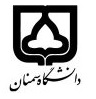 (کاربرگ طرح درس)                   تاریخ بهروز رسانی: 30/11/97    دانشکده     مهندسی برق و کامپیوتر                                               نیمسال دوم سال تحصیلی 97/98بودجهبندی درسمقطع: کارشناسی■  کارشناسی ارشد□  دکتری□مقطع: کارشناسی■  کارشناسی ارشد□  دکتری□مقطع: کارشناسی■  کارشناسی ارشد□  دکتری□تعداد واحد: نظری 3 تعداد واحد: نظری 3 فارسی: مدارهای الکترونیکیفارسی: مدارهای الکترونیکینام درسپیشنیازها و همنیازها: مدارهای الکتریکی (پیشنیاز)پیشنیازها و همنیازها: مدارهای الکتریکی (پیشنیاز)پیشنیازها و همنیازها: مدارهای الکتریکی (پیشنیاز)پیشنیازها و همنیازها: مدارهای الکتریکی (پیشنیاز)پیشنیازها و همنیازها: مدارهای الکتریکی (پیشنیاز)لاتین: Electronic Circuitsلاتین: Electronic Circuitsنام درسشماره تلفن اتاق: 3774شماره تلفن اتاق: 3774شماره تلفن اتاق: 3774شماره تلفن اتاق: 3774مدرس/مدرسین: شیث ابوالمعالیمدرس/مدرسین: شیث ابوالمعالیمدرس/مدرسین: شیث ابوالمعالیمدرس/مدرسین: شیث ابوالمعالیمنزلگاه اینترنتی:منزلگاه اینترنتی:منزلگاه اینترنتی:منزلگاه اینترنتی:پست الکترونیکی: shabolmaali@semnan.ac.irپست الکترونیکی: shabolmaali@semnan.ac.irپست الکترونیکی: shabolmaali@semnan.ac.irپست الکترونیکی: shabolmaali@semnan.ac.irبرنامه تدریس در هفته و شماره کلاس: یکشنبه 8:30-10:30 کلاس 121 - سهشنبه 9:30-10:30 کلاس 125برنامه تدریس در هفته و شماره کلاس: یکشنبه 8:30-10:30 کلاس 121 - سهشنبه 9:30-10:30 کلاس 125برنامه تدریس در هفته و شماره کلاس: یکشنبه 8:30-10:30 کلاس 121 - سهشنبه 9:30-10:30 کلاس 125برنامه تدریس در هفته و شماره کلاس: یکشنبه 8:30-10:30 کلاس 121 - سهشنبه 9:30-10:30 کلاس 125برنامه تدریس در هفته و شماره کلاس: یکشنبه 8:30-10:30 کلاس 121 - سهشنبه 9:30-10:30 کلاس 125برنامه تدریس در هفته و شماره کلاس: یکشنبه 8:30-10:30 کلاس 121 - سهشنبه 9:30-10:30 کلاس 125برنامه تدریس در هفته و شماره کلاس: یکشنبه 8:30-10:30 کلاس 121 - سهشنبه 9:30-10:30 کلاس 125برنامه تدریس در هفته و شماره کلاس: یکشنبه 8:30-10:30 کلاس 121 - سهشنبه 9:30-10:30 کلاس 125اهداف درس: آشنایی دانشجویان با خواص اصلی مواد نیمههادی، ناخالصیهای نوع N و P، عملکرد یکسوسازی پیوند PN، خاصیت تقویتکنندگی ترانزیستورهای دوقطبی و ترانزیستورهای اثرمیدان و بایاسینگ و مدلهای DC و AC آنها، مشخصههای ایستا و پویای یک مدار معکوسکننده CMOS دیجیتالاهداف درس: آشنایی دانشجویان با خواص اصلی مواد نیمههادی، ناخالصیهای نوع N و P، عملکرد یکسوسازی پیوند PN، خاصیت تقویتکنندگی ترانزیستورهای دوقطبی و ترانزیستورهای اثرمیدان و بایاسینگ و مدلهای DC و AC آنها، مشخصههای ایستا و پویای یک مدار معکوسکننده CMOS دیجیتالاهداف درس: آشنایی دانشجویان با خواص اصلی مواد نیمههادی، ناخالصیهای نوع N و P، عملکرد یکسوسازی پیوند PN، خاصیت تقویتکنندگی ترانزیستورهای دوقطبی و ترانزیستورهای اثرمیدان و بایاسینگ و مدلهای DC و AC آنها، مشخصههای ایستا و پویای یک مدار معکوسکننده CMOS دیجیتالاهداف درس: آشنایی دانشجویان با خواص اصلی مواد نیمههادی، ناخالصیهای نوع N و P، عملکرد یکسوسازی پیوند PN، خاصیت تقویتکنندگی ترانزیستورهای دوقطبی و ترانزیستورهای اثرمیدان و بایاسینگ و مدلهای DC و AC آنها، مشخصههای ایستا و پویای یک مدار معکوسکننده CMOS دیجیتالاهداف درس: آشنایی دانشجویان با خواص اصلی مواد نیمههادی، ناخالصیهای نوع N و P، عملکرد یکسوسازی پیوند PN، خاصیت تقویتکنندگی ترانزیستورهای دوقطبی و ترانزیستورهای اثرمیدان و بایاسینگ و مدلهای DC و AC آنها، مشخصههای ایستا و پویای یک مدار معکوسکننده CMOS دیجیتالاهداف درس: آشنایی دانشجویان با خواص اصلی مواد نیمههادی، ناخالصیهای نوع N و P، عملکرد یکسوسازی پیوند PN، خاصیت تقویتکنندگی ترانزیستورهای دوقطبی و ترانزیستورهای اثرمیدان و بایاسینگ و مدلهای DC و AC آنها، مشخصههای ایستا و پویای یک مدار معکوسکننده CMOS دیجیتالاهداف درس: آشنایی دانشجویان با خواص اصلی مواد نیمههادی، ناخالصیهای نوع N و P، عملکرد یکسوسازی پیوند PN، خاصیت تقویتکنندگی ترانزیستورهای دوقطبی و ترانزیستورهای اثرمیدان و بایاسینگ و مدلهای DC و AC آنها، مشخصههای ایستا و پویای یک مدار معکوسکننده CMOS دیجیتالاهداف درس: آشنایی دانشجویان با خواص اصلی مواد نیمههادی، ناخالصیهای نوع N و P، عملکرد یکسوسازی پیوند PN، خاصیت تقویتکنندگی ترانزیستورهای دوقطبی و ترانزیستورهای اثرمیدان و بایاسینگ و مدلهای DC و AC آنها، مشخصههای ایستا و پویای یک مدار معکوسکننده CMOS دیجیتالامکانات آموزشی مورد نیاز: شبیهساز Spiceامکانات آموزشی مورد نیاز: شبیهساز Spiceامکانات آموزشی مورد نیاز: شبیهساز Spiceامکانات آموزشی مورد نیاز: شبیهساز Spiceامکانات آموزشی مورد نیاز: شبیهساز Spiceامکانات آموزشی مورد نیاز: شبیهساز Spiceامکانات آموزشی مورد نیاز: شبیهساز Spiceامکانات آموزشی مورد نیاز: شبیهساز Spiceامتحان پایانترمامتحان میانترمارزشیابی مستمر(کوئیز)ارزشیابی مستمر(کوئیز)فعالیتهای کلاسی و آموزشیفعالیتهای کلاسی و آموزشینحوه ارزشیابینحوه ارزشیابی99--22درصد نمرهدرصد نمرهمبانی فیزیک و مدار الکترونیک – تالیف دکتر روئینتنمبانی فیزیک و مدار الکترونیک – تالیف دکتر روئینتنمبانی فیزیک و مدار الکترونیک – تالیف دکتر روئینتنمبانی فیزیک و مدار الکترونیک – تالیف دکتر روئینتنمبانی فیزیک و مدار الکترونیک – تالیف دکتر روئینتنمبانی فیزیک و مدار الکترونیک – تالیف دکتر روئینتنمنابع و مآخذ درسمنابع و مآخذ درستوضیحاتمبحثشماره هفته آموزشیآشنایی با مواد نیمهرسانا – معرفی مختصر باندهای انرژی – هدایت الکتریکی در مواد نیمه رسانا – محاسبه جریان در نیمه رسانا – معرفی نیمه رسانای غیر ذاتی – نیمه رسانای نوع N - نیمه رسانای نوع P1چگالی باربرها در نیمه رسانای ذاتی نوع N و نوع P – جریان پخشی یا نفوذی – اثر تغییرات دما در مواد نیمه رسانا – معرفی پیوند PN – ساختار PN – لزوم وجود کنتاکت – اتصال PN – پیوند PN در گرایشهای مستقیم و معکوس – معادله جریان پیوند PN 2معرفی دیود – شکست در دیود – کاربرد شکست – مفهوم قدرت نامی – اثر حرارت در دیود – معرفی مختصر چند دیود دیگر – بررسی کاربردهای دیود پیوند PN – تقریب تکه تکه خطی – مشخصه دیود 3تعیین مشخصه i(v) یک مدار – تعیین مدار برای یک مشخصه i(v) – شکلدهنده موج – مدارهای شکلدهنده موج – تنظیم ولتاژ با دیود زنر – تحلیل سیگنال کوچک دیود 4آشنایی با منبع تغذیه – مفهوم یکسوسازی – یکسوساز نیم موج – یکسوساز تمام موج – یکسوساز پل – یکسوسازی با صافی خازنی 5منبع تغذیه تنظیم شده – آشنایی با ترانزیستورهای دوقطبی و ساختار آنها – اصول کار ترانزیستور – نسبتهای جریانی در ترانزیستور – اصل تقویتکنندگی ترانزیستور 6آرایشهای مختلف ترانزیستور – منحنی مشخصه ترانزیستور – تامین گرایش ترانزیستور – اثر تغییر دما در نقطه کار – ترانزیستور در منطقههای مختلف کاری 7تامین گرایش با پایداری نسبی – برخی از محدودیتهای ترانزیستور دو قطبی – آشنایی با مدل مداری سیگنال کوچک ترانزیستور – مدل هایبرید  – معرفی هدایت انتقالی یا ترارسانایی 8مدلهای ریاضی برای سیگنال کوچک – مقایسه مدل هایبرید و هایبرید  – وابستگی پارامترهای h به دما و جریان – تحلیل یک مدار بیس مشترک به عنوان مثال – آشنایی با کاربرد ترانزیستورهای دوقطبی9مقایسه آرایشهای مختلف ترانزیستور – آرایش دارلینگتون – تقویتکنندههای چندطبقه – کاربرد آرایش دارلینگتون – منابع جریان – گرماخور10معرفی ترانزیستورهای اثرمیدانی – معرفی مختصر ترانزیستورهای اثرمیدانی پیوندی – معرفی کامل ترانزیستورهای اثرمیدانی عایقی – ساختمان MOSFET – طرز کار خازن MOS – طرز کار ترانزیستور MOS 11ولتاژ آستانه – منحنی مشخصه ترانزیستور MOS – معادله جریان ترانزیستور MOS – تعیین گرایش ترانزیستورهای MOS – چگونگی تقویت در ترانزیستور MOS – آرایشهای مختلف ترانزیستور MOS – کاربردهای دیجیتالی و کلیدزنی ترانزیستور MOS 12تعدادی از تقویتکنندههای ترانزیستور MOS – منبع جریان MOS – آشنایی با معکوسکننده CMOS – عملکرد معکوسکننده CMOS – بررسی وضعیت بالا و پایین در خروجی – ناحیه گذار – تلفات توان در CMOS 13تعیین مشخصه انتقال ولتاژ به صورت گرافیکی – محاسبه نقاط بحرانی مشخصه انتقال ولتاژ در معکوسکننده CMOS – معکوسکننده CMOS متقارن - معکوسکننده CMOS با حداقل ابعاد 14خازنهای معکوسکننده CMOS – پاسخ دینامیکی معکوسکننده CMOS – خروجیدهی در CMOS – طراحی گیتهای ترکیبی CMOS – مسیرهای بالابر و پایینبر در CMOS – گیت NAND در تکنولوژی CMOS – گیت NOR در تکنولوژی CMOS15اضافه کردن تعداد ورودیها - نسبتهای عرض به طول در گیتهای فوق – گیت AND و OR در تکنولوژی CMOS - گیتهای منطقی پیچیده CMOS16